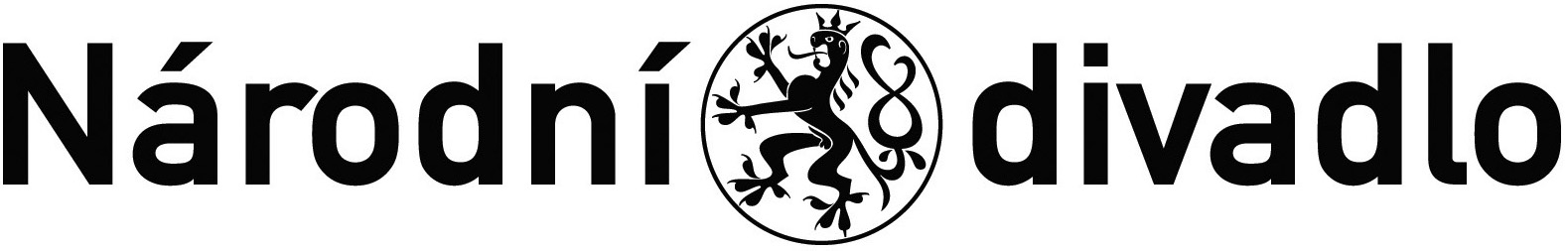 I. Smluvní strany KupujícíNárodní divadlose sídlem Ostrovní 1112 30 Praha 1IČ: 00023337DIČ: CZ00023337Zastoupené: xxxxx (dále jen „kupující“)aProdávajícíFirma AVT Group a.s.se sídlem V Lomech 2376/10a, 149 00 Praha 4 - ChodovIČO 01691988DIČ CZ01691988Zastoupené xxxxx (dále jen „prodávající“)“)uzavírají dnešního dne ve vzájemném konsenzu tutoKUPNÍ SMLOUVUuzavřenou podle §  násl. zákona č. 89/2012 Sb., občanského zákoníku, v platném zněníII. Předmět smlouvyProdávající se zavazuje dodat kupujícímu digitální systém bezdrátových mikrofonů včetně příslušenství (dále jen předmět koupě či zboží), jehož přesná specifikace tvoří Přílohu 1 a 2 této smlouvy, a převést na kupujícího vlastnické právo k předmětu koupě. Kupující se zavazuje uhradit prodávajícímu za předmět koupě sjednanou cenu a převzít jej za podmínek této smlouvy.III. Cena a platební podmínkySmluvní strany si sjednávají, že kupní cena činí 1 763 702 Kč (slovy: jeden milion sedm set šedesát tři tisíc sedm set dva korun českých) bez DPH. K takto stanovené ceně bude připočtena 21 % DPH ve výši 370 377,42 Kč Celková cena vč. DPH 2 134 079,42,- Kč.Tato cena je cenou za předmět koupě dle čl. II., dopravu do místa plnění dle čl. IV.
a veškeré další případné náklady prodávajícího spojené s naplněním předmětu této smlouvy, a je cenou maximální a nepřekročitelnou.Faktura bude předána kupujícímu při předání zboží a bude mít všechny náležitosti účetního a daňového dokladu dle platných českých zákonných norem.Kupní cenu kupující uhradí bankovním převodem do 15 dnů po obdržení faktury, a to na účet prodávajícího uvedený na příslušné faktuře. Prodávající není oprávněn požadovat uhrazení kupní ceny dříve. Předmět koupě přechází do vlastnictví kupujícího uhrazením kupní ceny. Převzetím předmětu koupě na základě předávacího protokolu přechází na kupujícího nebezpečí škody na předmětu koupě). Za okamžik uhrazení faktury se považuje datum, kdy byla předmětná částka odepsána z účtu kupujícího.IV. Termín a místo plněníProdávající dodá zboží kupujícímu 1 den po podpisu této smlouvy.Místo plnění: Státní opera, Wilsonova 101/4, 110 00 Praha 1 - Vinohrady.Předmět koupě bude kupujícímu předán na základě předávacího protokolu, který vyhotoví prodávající ve dvou stejnopisech. Předmět koupě je oprávněn převzít za ND xxxxx, zodpovědná osoba za stranu prodávajícího: za věci technické: xxxxx, za věci smluvní: xxxxxV. Záruční podmínkyProdávající poskytuje záruku za jakost zboží v trvání 24 měsíců, počínaje dnem následujícím po dni předání zboží kupujícímu.Prodávající se zavazuje k dodržení termínu zahájení odstranění reklamovaných vad
do 3 dnů ode dne jejich uplatnění. Případná doprava předmětu koupě jde v těchto případech na náklady a účet prodávajícího.Prodávající se zavazuje k dodržení termínu odstranění reklamovaných vad, a to sjednaného dle charakteru vady, nejpozději však do 45 dnů ode dne jejich uplatnění.VI. Smluvní pokutyV případě nedodržení termínu dodání zboží dle čl. IV. smlouvy je prodávající povinen uhradit kupujícímu smluvní pokutu 1.000,- Kč za každý den prodlení. Tato smluvní pokuta je zúčtovatelná proti úhradě ceny předmětu koupě. Bude-li kupující v prodlení s úhradou kupní ceny, může prodávající účtovat úrok z prodlení ve výši stanovené platnými právními předpisy z dlužné částky za každý i započatý den prodlení.V případě nedodržení termínu zahájení odstranění reklamovaných vad v záruční době dle čl. V., odst. 2. se prodávající zavazuje uhradit kupujícímu smluvní pokutu ve výši 500,- Kč za každý den prodlení. V případě nedodržení termínu odstranění reklamovaných vad v záruční době dle čl. V., odst. 3. se prodávající zavazuje uhradit kupujícímu smluvní pokutu ve výši 500,- Kč za každý den prodlení.Zaplacením smluvní pokuty a úroku z prodlení není dotčeno právo oprávněné strany 
na náhradu škody vzniklé v příčinné souvislosti s porušením smluvní povinnosti, za jejíž nedodržení jsou smluvní pokuta nebo úrok z prodlení vymáhány a účtovány; tímto tedy strany vylučují použití ustanovení § 2050 OZ.VII. Odstoupení od smlouvyKupující je oprávněn odstoupit od smlouvy, pokud bude prodávající v prodlení s dodáním předmětu koupě déle než 20 dní. Prodávající se v tomto případě zavazuje uhradit kupujícímu škody způsobené nedodáním předmětu koupě.Prodávající je oprávněn odstoupit od smlouvy při nezaplacení kupní ceny kupujícím po uplynutí 10 dnů po stanoveném datu splatnosti faktury. Obě smluvní strany jsou oprávněny odstoupit od smlouvy při vyhlášení konkurzu na majetek druhé smluvní strany.V případě odstoupení od smlouvy (s výjimkou čl. VII., odst. 1) má odstupující strana povinnost uhradit náklady vynaložené druhou smluvní stranou na plnění této smlouvy. Odstoupení je účinné dnem jeho doručení druhé smluvní straně.Odstoupení od smlouvy se nedotýká práva na zaplacení smluvní pokuty nebo úroku z prodlení, pokud již dospěl, ani práva na náhradu škody vzniklé z porušení smluvní povinnosti.VIII. Závěrečná ustanoveníVeškeré případné změny a doplňky této smlouvy musí být učiněny písemně formou očíslovaného dodatku a po dohodě smluvních stran.Prodávající není oprávněn postoupit, převést ani zastavit tuto smlouvu ani jakákoli práva, povinnosti, dluhy, pohledávky nebo nároky vyplývající z této smlouvy bez předchozího písemného souhlasu kupujícího.Smluvní strany tímto vylučují použití § 1740 odst. 3 občanského zákoníku, který stanoví, že smlouva je uzavřena i tehdy, kdy nedojde k úplné shodě projevů vůle smluvních stran. Dále smluvní strany vylučují použití § 2093 občanského zákoníku, takže tato smlouva není uzavřena na případné prodávajícím dodané větší množství věcí, než je touto smlouvou ujednáno.Práva a povinnosti smluvních stran vyplývající z této smlouvy se řídí příslušnými ustanoveními zákona č. 89/2012 Sb., občanský zákoník.Smlouva je vyhotovena v elektronickém originále. Tato smlouva nabývá platnosti dnem jejího podpisu oběma smluvními stranami a účinnosti dnem jejího uveřejnění v registru smluv dle zákona č. 340/2015 Sb.Přílohy:Příloha č. 1: Technická specifikace – minimální parametryPříloha č. 2: Technický popis Příloha č. 3: Položkový rozpočetV Praze dne	V Praze dne...........................................	.................................................AVT Group a.s.	Národní divadloPříloha č. 1 – Technická specifikace – minimální parametryPro potřeby představení Ball im Savoy a perspektivního provozu repertoáru SOP je předmětem nákup digitálního systému bezdrátových mikrofonů, a to 18 ks bezdrátových mikrofonů pro účinkující a 4 ks ručních bezdrátových mikrofonů, a to dle následující specifikace. Požadované vlastnosti:Přijímače:Požadavky :
True Bit Diversity
Digitální přenos
Zobrazení kvality přenosu (LQI)
Vestavěný anténní rozbočovač
VF selektivní filtry anténního signálu
Systém automatické opravy chyb přenosu
Dva kanályDalší vymezené parametry:
Velikost		 		max 1U
frekvenční rozsah VF 		alespoň 470 – 558 MHz
Šířka VF pásma 		alespoň 244 MHz ve třech rozsazích
Fr.rozsah audio přenosu	alespoň 30 - 20000 Hz
Zpoždění 			max 3 ms
THD				max 0,03%
Šifrování přenosu		AES 256
Výstup				AES, analog, DANTEVysílač kapesní - „beltpack“Požadavky:
Kompatibilní a určený k použití s přijímačem
Možnost napájet AA/AAA bateriemi v případě nouze/zájezduDalší vymezené parametry:
Hmotnost			max 150g včetně akumulátoru
Vysílací výkon			min 50mW
Šifrování			AES 256
Délka provozu na akumulátor	min. 6hMikrofon klopovýPožadavky:
Kompatibilní a určený k použití s vysílačem
subminiaturní lavalier mikrofonDalší vymezené parametry:
typ snímače			kondenzátor
Směrová charakteristika	kulová
Vysílací výkon			min 50mW
Stupeň krytí			IP58
akustický tlak			alespoň 120dB
Vysílač ruční (handka)Požadavky:
Kompatibilní a určený k použití s přijímačemDalší vymezené parametry:
hmotnost			max 400g
zpoždění			max 3ms
vysílací výkon			min 50mW peak
šifrování			AES 256Mikrofonní hlava pro ruční vysílač (handku)Požadavky:
Kompatibilní a určený k použití s ručním vysílačemDalší vymezené parametry:
typ snímače			kondenzátor
směrová charakteristika	kardioda/superkardioda
akustický tlak 			min.150dBPředmětem dodávky by mělo být též:Odpovídající aktivní anténní systém pokrývající hlediště i jeviště
Řešení pro nabíjení akumulátorů v blízkosti přijímačů (nejlépe 1 rack)
Rack 19“ pro umístění všech přijímačů, nabíjecích lišt a podobného příslušenství